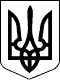 УкраїнаВеликополовецька сільська радаСквирського району Київської області15 сесія 07 скликанняРішення 27 січня 2017 року 								№ 1.2 – 15 – 07Про затвердження розмірів ставок єдиного податку для фізичних осіб       Керуючись ст.143 Конституції України та відповідно до п.10.3 ст.10, п.293.1 та п.293.2 ст.293 Податкового кодексу України  № 2755- V1 від 02.12.2010р. (із змінами та доповненнями), сесія Великополовецької сільської радиВИРІШИЛА :Затвердити місячний розмір ставок єдиного податку для фізичних осіб -   підприємців згідно з додатком №1 та додатком №2.Контроль за виконанням рішення покласти на комісію з плану та бюджету ради.Додаток № 1 на 2 (двох) аркушахДодаток № 2 на 5 (п’ятьох) аркушахСільський голова 	                         Г.М.Марченкос. Великополовецьке№ 1.2 – 15 – 07 – 27.01.2017Додаток № 1до рішення № 1.2 – 15 – 07 – 27.01.2017 15 сесії 07 скликання від 27.01.2017 рокуна 2 (двох) аркушах     Місячні розміри ставок єдиного податку  для платників  першої групи Сільський голова                                       Г.М.Марченко Додаток №2до рішення № 1.2 – 15 – 07 – 27.01.2017 15 сесії 07 скликання від 27.01.2017 рокуна 5 (п’яти) аркушах         Місячні розміри ставок єдиного податку для платників другої групиСільський голова                                  Г.М.Марченко Код виду діяльності             Назва виду діяльностіПропозиція в % дорозміру прожиткового мінімуму для працез-датних осіб Код виду діяльності             Назва виду діяльностіна 01 січня поточного року115.20Виробництво взуття10 295.23Ремонт взуття та шкіряних виробів 8314.11Виробництво одягу зі шкіри10432.99Виробництво іншої продукції не віднесеної до інших угрупувань10 514.12Виробництво іншого верхнього одягу10614.14Виробництво спіднього одягу10 713.99Виробництво інших текстильних виробів, не віднесених до інших угруповань10 814.19Виробництво іншого одягу та аксесуарів10 913.30Оздоблення текстильних виробів7 1014.39Виробництво іншого трикотажного та в'язаного одягу.10 1195.29Ремонт інших побутових виробів та предметів особистого вжитку7 1213.93Виробництво килимів та килимових виробів.10 1395.29Ремонт інших побутових виробів та предметів особистого вжитку8 1415.12Виробництво дорожніх виробів, сумок, лимарно-сідельних виробів зі шкіри та інших матеріалів10 1595.29Ремонт інших побутових виробів та предметів особистого вжитку8 1631.09Виробництво інших меблів10 1716.29Виробництво інших виробів з деревини; виготовлення виробів з корка, соломки та рослинних матеріалів для плетіння8 1816.23Виробництво інших дерев'яних будівельних конструкцій та столярних виробів.10 1945.20Технічне обслуговування та ремонт автотранспортних засобів10 2095.21Ремонт електронної апаратури побутового призначення для приймання, запису та відтворення звуку і зображення8 2195.22Ремонт побутових приладів, домашнього та садового обладнання8 2295.25Ремонт годинників та ювелірних виробів7 2345.40Торгівля мотоциклами, деталями та приладдям до них, технічне обслуговування і ремонт мотоциклів7 2436.32Послуги з технічного обслуговування і ремонту музичних інструментів.82525.99Виробництво інших готових металевих виробів, не віднесених до інших угруповань10 2633.11Ремонт і технічне обслуговування готових металевих виробів8 2732.13Виробництво біжутерії та подібних виробів10 2895.25Ремонт годинників та ювелірних виробів10 2977.29Прокат інших побутових виробів та предметів особистого вжитку10 3074.20Діяльність у сфері фотографії10 3196.01Прання та хімчистка текстильних та хутряних виробів8 3215.11Дублення шкур та оздоблення шкіри; вичинка та фарбування хутра10 3396.02Надання послуг перукарнями та салонами краси10 3496.03Організація поховань та надання супуьніх послуг7 3502.40Надання допоміжних послуг у лісовому господарстві10 3697.00Діяльність домашніх господарств як роботодавців для домашньої прислуги8 3798.20Діяльність домашніх господарств як виробників послуг для власного споживання8 3847.81Роздрібна торгівля з лотків та на ринках харчовими продуктами, напоями і тютюновими виробами103947.82Роздрібна торгівля з лотків та на ринках текстильними виробами, одягом і взуттям104047.89Роздрібна торгівля з лотків та на ринках іншими товарами10 Код виду діяльноті Код виду діяльноті             Назва виду діяльностіПропозиція в % домінімальної заробітної плати Код виду діяльноті Код виду діяльноті             Назва виду діяльностіна 01 січня поточного року1101.1101.11Вирощування зернових культур (крім рису), бобових культур та насіння олійних культур152201.1301.13Вирощування овочів та баштанних культур, коренеплодів та бульбоплодів153301.4101.41Розведення молочної великої рогатої худоби154401.4601.46Розведення свиней155501.4701.47Розведення свійської птиці156603.1203.12Прісноводне рибальство207710.1310.13Виробництво м’ясних продуктів208810.4110.41Виробництво олії та тваринних жирів209910.6110.61Виробництво продуктів борошномельно-круп'яної промисловості20101010.7110.71Виробництво хліба та хлібобулочних виробів; виробництво борошняних кондитерських виробів, тортів та тістечок нетривалого зберігання20111110.7310.73Виробництво макаронних виробів, кускуса та подібних борошняних виробів20121215.7015.70Виробництво готових кормів для тварин20131311.0711.07Виробництво безалкогольних напоїв; виробництво мінеральних вод та інших вод, розлитих у пляшки20141413.9213.92Виробництво готових текстильних виробів, крім одягу15151514.1314.13Виробництво іншого верхнього одягу15161614.2014.20Виробництво виробів з хутра20171716.1016.10Лісопильне та стругальне виробництво15181816.2316.23Виробництво інших дерев'яних будівельних конструкцій та столярних виробів17191916.2416.24Виробництво дерев'яної тари12202017.2117.21Виробництво гофрованого паперу та картону, паперової та картонної тари12212132.9932.99Виробництво іншої продукції, не віднесеної до інших угруповань20222218.1218.12Друкування інших видань20232318.1418.14Брошурувально-палітурна діяльність та надання пов'язаних з нею послуг12242418.1318.13Виготовлення друкарських форм та надання інших поліграфічних послуг20252523.6123.61Виробництво виробів з бетону для будівництва20262623.7023.70Оброблення декоративного та будівельного каменю20272725.1125.11Виробництво будівельних металевих конструкцій та частин конструкцій20282825.1225.12Виробництво металевих дверей та вікон20292925.2125.21Виробництво радіаторів та котлів центрального опалення20303025.7325.73Виробництво інструментів12313125.9325.93Виробництво виробів з дроту, ланцюгів та пружин20323225.9925.99Виробництво інших готових металевих виробів, не віднесених до інших угруповань20333325.2125.21Виробництво радіаторів та котлів центрального опалення 20343425.9925.99Виробництво інших готових металевих виробів, не віднесених до інших угруповань20353528.2128.21Виробництво духових шаф, печей та пічних пальників20363636.1136.11Виробництво меблів20373758.1358.13Видання газет20383815.2015.20Виробництво взуття20393914.1114.11Виробництво одягу зі шкіри20404014.2014.20Виробництво виробів з хутра20414114.1414.14Виготовлення спіднього одягу.20424213.9613.96Виробництво інших текстильних виробів технічного та промислового призначення20434314.1914.19Виробництво іншого одягу та аксесуарів20444414.3914.39Виробництво іншого трикотажного та в'язаного одягу20454513.9313.93Виробництво килимів та килимових виробів20464615.1215.12Виробництво дорожніх виробів, сумок, лимарно-сідельних виробів зі шкіри та інших матеріалів20474732.1332.13Виробництво біжутерії та подібних виробів20484816.2316.23Виробництво інших дерев'яних будівельних конструкцій та столярних виробів20494925.9925.99Виробництво інших готових металевих виробів, не віднесених до інших угруповань.20505001.6101.61Допоміжна діяльність у рослинництві125101.6201.62Допоміжна діяльність у тваринництві10 5233.1233.12Ремонт і технічне обслуговування машин та устаткування промислового призначення205333.2033.20Монтаж (установлення) машин та устаткування205429.3229.32Ремонт,  технічне обслуговування і монтаж інших машин і устаткування для сільського господарства185528.9928.99Виробництво інших машин та устаткування спеціального призначення, не віднесених до інших угруповань175626.1126.11Виробництво електронних компонентів155741.2041.20Будівництво житлових та нежитлових будівель205843.2143.21Електромонтажні роботи205943.2243.22Монтаж водопровідно-каналізаційних мереж, систем опалення та кондиціонування206043.2943.29Інші монтажні роботи206143.2143.21Електромонтажні роботи206243.3943.39Інші роботи із завершення будівництва206345.2045.20Технічне обслуговування та ремонт автотранспортних засобів206495.2395.23Ремонт взуття та шкіряних виробів106595.2195.21Ремонт електронної апаратури побутового призначення для приймання, запису та відтворення звуку і зображення106695.2295.22Ремонт побутових приладів, домашнього та садового обладнання106795.2595.25Ремонт годинників та ювелірних виробів106895.2595.25Ремонт годинників та ювелірних виробів206995.2395.23Ремонт взуття та шкіряних виробів107049.3149.31Діяльність пасажирського наземного транспорту міського та приміського сполучення207149.3249.32Діяльність таксі207249.3949.39Діяльність іншого пасажирського наземного транспорту, не віднесеного до інших угруповань167349.4149.41Діяльність автомобільного вантажного транспорту207479.1179.11Діяльність турагентств207552.2952.29Інша допоміжна діяльність у галузі транспорту107653.2053.20Інша поштова та кур'єрська діяльність107766.2966.29Інша допоміжна діяльність у сфері страхування та пенсійного забезпечення107877.1177.11Оренда автомобілів та легкових автотранспортних засобів157977.3177.31Оренда сільськогосподарських машин та устаткування158077.3277.32Оренда будівельних машин та устаткування158177.3377.33Оренда офісних машин та устаткування, включаючи комп'ютери158277.2977.29Прокат інших побутових виробів та предметів особистого вжитку108362.0262.02Консультування з питань інформатизації158495.1195.11Ремонт комп'ютерів та периферійного устаткування158573.1173.11Рекламні агентства178678.1078.10Діяльність агентств з працевлаштування158774.9074.90Інша професійна, наукова та технічна діяльність, не віднесена до інших угруповань208881.22.81.22.Інша діяльність з прибирання будинків та промислових об'єктів108982.9282.92Пакування109074.3074.30Надання послуг з перекладу129163.9963.99Надання інших інформаційних послуг, не віднесених до інших угруповань209284.2384.23Діяльність у сфері юстиції та правосуддя 209386.2186.21Загальна медична практика209486.2386.23Стоматологічна практика209575.0075.00Ветеринарна діяльність109696.0296.02Надання послуг перукарнями  та салонами краси159796.0396.03Організація поховань та надання супутніх послуг149896.0496.04Діяльність із забезпечення фізичного комфорту159943.1143.11Знесення1510085.3185.31Загальна середня освіта2010185.3285.32Професійно-технічна середня освіта2010241.2041.20Будівництво житлових та нежитлових будівель2010313.3013.30Оздоблення текстильних виробів1410495.2995.29Ремонт інших побутових виробів та предметів особистого вжитку1610595.2395.23Ремонт взуття та шкіряних виробів1410613.9313.93Виробництво килимів та килимових виробів2010715.1215.12Виробництво дорожніх виробів, сумок, лимарно-сідельних виробів зі шкіри та інших матеріалів1610831.0931.09Виробництво інших меблів1610995.2295.22Ремонт побутових приладів, домашнього та садового обладнання1611045.4045.40Торгівля мотоциклами, деталями та приладдям до них, технічне обслуговування і ремонт мотоциклів1411136.3236.32Послуги з технічного обслуговування і ремонту музичних інструментів.1611225.9925.99Виробництво інших готових металевих виробів, не віднесених до інших угруповань1611377.2977.29Прокат інших побутових виробів та предметів особистого вжитку2011474.2074.20Діяльність у сфері фотографії2011574.3074.30Надання послуг з перекладу2011696.0196.01Прання та хімчистка текстильних та хутряних виробів1611715.1115.11Дублення шкур та оздоблення шкіри; вичинка та фарбування хутра2011802.4002.40Надання допоміжних послуг у лісовому господарстві2011997.0097.00Діяльність домашніх господарств як роботодавців для домашньої прислуги1612098.1098.10Діяльність домашніх господарств як виробників товарів для власного споживання1612146.4246.42Оптова торгівля одягом та взуттям2012247.7247.72Роздрібна торгівля взуттям та шкіряними виробами у спеціалізованих магазинах2012346.4646.46Оптова торгівля фармацевтичними товарами2012447.7347.73Роздрібна торгівля фармацевтичними товарами у спеціалізованих магазинах2012546.4646.46Оптова торгівля фармацевтичними товарами2012645.3145.31Оптова торгівля деталями та приладдям для автотранспортних засобів2012745.3245.32Роздрібна торгівля деталями та приладдям для автотранспортних засобів2012846.2146.21Оптова торгівля зерном, необробленим тютюном, насінням та кормами для тварин2012946.2346.23Оптова торгівля живими тваринами2013046.3146.31Оптова торгівля фруктами та овочами2013146.3246.32Оптова торгівля м'ясом та м'ясопродуктами2013246.3446.34Оптова торгівля напоями2013346.3646.36Оптова торгівля цукром, шоколадом та кондитерськими виробами2013446.3846.38Оптова торгівля іншими продуктами харчування, включаючи рибу, ракоподібних та молюсків2013551.4051.40Оптова торгівля непродовольчими споживчими товарами2013646.7246.72Оптова торгівля металами та металевими рудами2013746.7146.71Оптова торгівля твердим, рідким та газоподібним паливом і подібними продуктами2013846.7346.73Оптова торгівля деревиною, будівельними матеріалами та санітарно-технічним обладнанням2013946.7446.74Оптова торгівля залізними виробами, водонагрівальним устаткуванням та запчастинами до них2014046.5146.51Оптова торгівля комп'ютерами, комп'ютерними периферійними пристроями та програмним забезпеченням2014146.6946.69Оптова торгівля іншими машинами та устаткуванням2014214246.42Оптова торгівля верстатами2014314346.61Оптова торгівля сільськогосподарськими машинами та устаткуванням2014414447.11Роздрібна торгівля у неспеціалізованих магазинах переважно продуктами харчування, напоями та тютюновими виробами2014514547.19Інші види роздрібної торгівлі у неспеціалізованих магазинах1214614647.74Роздрібна торгівля медичними та ортопедичними товарами у спеціалізованих магазинах2014714747.79Роздрібна торгівля уживаними товарами у магазинах2014814847.81Роздрібна торгівля з лотків та на ринках харчовими продуктами, напоями і тютюновими виробами1514914947.99Інші види роздрібної торгівлі поза магазинами, лотками та ринками1515015056.10Діяльність ресторанів, надання послуг мобільного харчування2015115156.29Інша діяльність з постачання готової їжі2015215256.30Обслуговування напоями20